Профессиональный союз работников народного образования и наукиРоссийской ФедерацииЛИПЕЦКАЯ ГОРОДСКАЯ ОРГАНИЗАЦИЯ Информационный листок 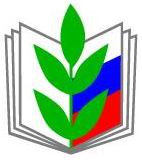  ( 06  февраля 2017 года)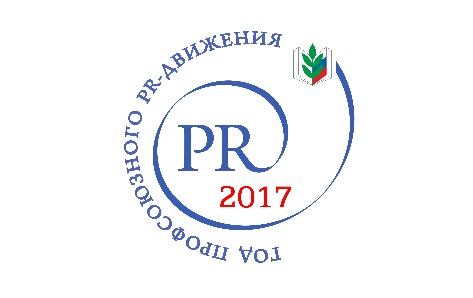 Руководителям ОУ, председателям ППОУважаемые коллеги!Направляем вам для использования в работе Приказ Минобрнауки России 
от 26.09.2016 № 1223 «О ведомственных наградах Министерства образования и науки Российской Федерации» (вместе с «Положением о Золотом знаке отличия Министерства образования и науки Российской Федерации», «Положением о ведомственных наградах Министерства образования и науки Российской Федерации»), зарегистрированный в Минюсте России 
25.11.2016 г. № 44439. Указанный нормативный правовой акт опубликован 28.11.2016 г. 
на официальном интернет-портале правовой информации http://www.pravo.gov.ru. Начало действия документа – 09.12.2016 г.Приложение: на 16 стр.Председатель Липецкой городской организации Профсоюза                                      Н.Н. Минина